Delavniške so zasedene do konca  aprila; nedeljske pa do KONCA JUNIJA ! Žup. Dobrnič 7, 8211 Dobrnič.  Tel.: 07/346-50-83. E-pošta: milos.kosir@rkc.si  Splet: zupnija-dobrnic.rkc.si                 TRR Župnije: SI56 0297 1009 2113 838 Odg.: Miloš Košir (041/693-443)                                                              Tisk: Salve 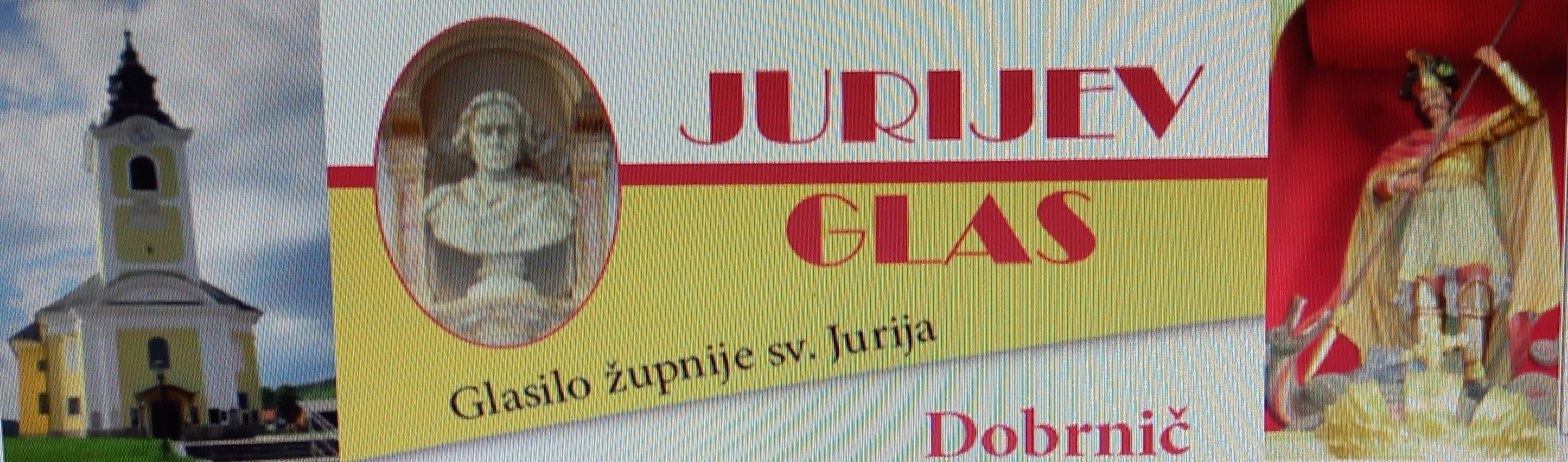 DatumdGodoviura            Namen19.2.PKonrad, spok. 17v zahvalo20.2.TJacinta, Frančišek 17Slavka Koželj, obl.21.2.SIrena (Mira)              17Marija Legan, 30. dan 22. 2.ČMarjeta, spok. 17Jožefa Gorc23. 2.PPolikarp   17Selce: Marija Zajc, Marija Barle in vsi +Barle24. 2.SMatija, apostol 17 Marija Prpar, obl. in Amalija (Rdeči kal)25. 2.NNEDELJA2. postna                     8 10za žive in rajne faranedr. Smolič (Lokve)26. 2.PBranko, škof 17Amalija Smolič, Ani in Boris Bartolj27. 2.TGabrijel ŽMB 17Alojz Pekolj, obl. (Lisjakov)28. 2.SRoman, opat 17Polikarp in Angela Kastigar29. 2.ČAntonija, vdova 17Ernest Zrinski1. 3.PAlbin, škof 17st. Majde (Knežja vas)2. 3.SNeža Praška 17Silvester Kužnik, obl.3. 3.NNEDELJA3. postna              8 10za žive in rajne faraneAlojzija Glavan, 1. obl.4. 3.PKazimir, kralj.  17Marko Murn5. 3.TJadran, muč. 17Sonja Ogorevc, 1.obl.6. 3.SNika, redov. 17st. Mohorčič, Ivan in Ciril7. 3.ČPerpetua, Felicita 17ni maše8. 3.PBlaženka, muč. 17st. Mantelj9. 3.SFrančiška, red. 17Stane in Ana Pekolj, obl.10. 3.NNEDELJA 4. postna   8 10za žive in rajne faraneDanijela in Adolf Ožek, obl.